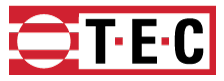 HVAC INSTUCTOR TRAINING - 3 DAY WORKSHOPHVAC System Performance, Duct & Envelope TestingMinneapolis, MN -  Week of June 6, 2022
EVENT REGISTRATION FORM                                                              Name*                                  First Name                                                                                                Last NameEmail*Phone Number*Company NameEmail to:  orders@energyconservatory.com		Fax:  612-827-1051BILLING INSTRUCTIONS:We will contact you at the email and phone number you provide to confirm your registration.Fee for Course:   $200*
* - You receive the training materials and a 30% discount on Qty = 1 of all TEC Equip.What costs you cover:
Flights/Transport to Minneapolis, Hotel (negotiated at $110/night), Dinner on TuesdayWhat costs TEC provides:
Breakfasts & Lunches, Transport to TEC from hotel, Dinners on Monday and WednesdayPAYMENT METHODS:Check or card.  To pay with card, call TEC office @ (612) 827-1117.DEADLINE:Registration must be turned in with payment by May 13, 2022Include a copy of your syllabus or training agenda with the registration form  Cancellation before May 13, 2022 - Fully refundable.  After May 13, 2022 - Subject to all non-refundable charges for accommodations and class expenditures regarding TEC.Fly in by evening of Mon, June 6.   Fly out Evening of Thu, June 9 or Fri, June 10